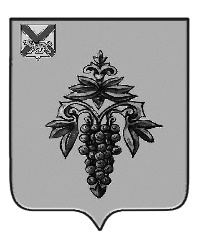 ДУМА ЧУГУЕВСКОГО МУНИЦИПАЛЬНОГО ОКРУГАР Е Ш Е Н И ЕО внесении изменений в решение Думы Чугуевского муниципального округа от 29 сентября 2020 года № 100-НПА «Положение о размерах и условиях оплаты труда муниципальных служащих органов местного самоуправления Чугуевского муниципального округа»Принято Думой Чугуевского муниципального округа«21» октября 2022 годаСтатья 1Внести изменения в решение Думы Чугуевского муниципального округа от 29 сентября 2020 года № 100-НПА «Положение о размерах и условиях оплаты труда муниципальных служащих органов местного самоуправления Чугуевского муниципального округа» (в редакции решений от 30.04.2021. № 196-НПА, 24.09.2021. № 269-НПА, 22.02.2022. № 326-НПА) (далее – Положение), изложив Приложение 1 к Положению в следующей редакции: «Приложение № 1к Положению о размере и условиях оплаты трудамуниципальных служащих органов местного самоуправления Чугуевского муниципального округаРазмер должного оклада муниципальных служащих органов местного самоуправления Чугуевского муниципального округаСтатья 2Настоящее решение подлежит официальному опубликованию и распространяет свое действие на правоотношения, возникшие с 01 октября 2022 года.«25» октября 2022г.№ 417 – НПА  Наименование должностируб.12Раздел 1.                               
Размер должностных окладов муниципальных служащих
в аппарате Думы Чугуевского муниципального округа                Раздел 1.                               
Размер должностных окладов муниципальных служащих
в аппарате Думы Чугуевского муниципального округа                Начальник отдела             7735Главный специалист 1 разряда 5700Главный специалист 2 разряда 5552Ведущий специалист 1 разряда 5292Ведущий специалист 2 разряда 5022Старший специалист 1 разряда3867Старший специалист 2 разряда3732Специалист 1 разряда         3258Раздел 2.                               
Размер должностных окладов муниципальных служащих
в администрации Чугуевского муниципального округаРаздел 2.                               
Размер должностных окладов муниципальных служащих
в администрации Чугуевского муниципального округаПервый   заместитель    главы администрации        10854Заместитель главы    администрации                9225Руководитель аппарата администрации                8588Начальник управления         8141Помощник главы администрации7938Начальник отдела             7735Начальник отдела в управлении7464Заместитель начальника управления                   7869Главный специалист 1 разряда 5700Главный специалист 2 разряда 5552Ведущий специалист 1 разряда 5292Ведущий специалист 2 разряда 5022Ведущий специалист 3 разряда 4818Старший специалист 1 разряда 3867Старший специалист 2 разряда 3732Специалист 1 разряда         3258Раздел 3.Размер должностных окладов муниципальных служащих в Контрольно-счетном комитете Чугуевского муниципального округаРаздел 3.Размер должностных окладов муниципальных служащих в Контрольно-счетном комитете Чугуевского муниципального округаГлавный инспектор6229Ведущий инспектор5947Главный специалист 1 разряда 5700Главный специалист 2 разряда 5552Старший инспектор4588Старший специалист 1 разряда3867Специалист 1 разряда         3258Глава Чугуевского муниципального округаР.Ю. Деменев